Joren Tamsin1BaOC2r0623707Docent: Luk GheysenInformatievaardigheden:SADAN-opdracht:Gokverslaving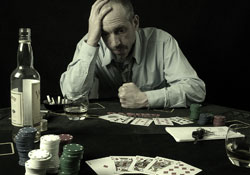 Algemene OnderwerpsverkenningZijn er (reeds) onderzoeksvragen / informatievragen geformuleerd rond het thema? Zo ja, welke? Zo nee, ga dan onmiddellijk naar de tweede vraagDeze vraag moesten we niet uitwerken.Vertaal je thema / informatie-of onderzoeksvraag in trefwoorden of zoektermenAls ik zelf eens na denk (zonder de computer te gebruiken) over de term  ‘Verslaving’, dan denk ik meteen aan de soorten verslavingen: Gok-, Game-, Drugs-, Eetverslaving enzovoort. Als ik meer op het net zoek, kom ik meer op termen die ermee te maken hebben, zoals afkicken. Ook op Wikipedia heb ik eens ‘verslavingen’ ingetypt en dan kwam ik ook uit bij vele soorten verslavingen, nog meer dan dat ik zelf wist.Zoektermen: Gokverslaving (1)Gameverslaving (2)Drugsverslaving (3)Eetverslaving (4)Seksverslaving (5)Afkicken (6)Ik heb deze trefwoorden gevonden door mijn eigen kennis. Toen ik dacht aan verslavingen, kwamen meteen deze soorten in mij op.  ‘Afkicken’ is de term die ze geven aan het aanpakken van een verslaving. Voor de zekerheid heb ik de definities van de zoektermen  opgezocht om er vooraf al wat meer over te weten (www.encyclo.nl). De soorten verslavingen heb ik nog eens nagekeken op  www.wikipedia.be.  Gebruik de zoektermen (of combinaties ervan) voor een verkennende zoekopdracht via de klassieke zoekmachines (Google, Yahoo, Bing, … ) te startenHoeveel resultaten bekom je?Welke soorten informatiebronnen bekom je ? Boeken, artikelen uit tijdschriften/kranten, website, Wikipedia-Lemma, statistieken, beleidsdocumenten, onderzoeken?Bij alle soorten verslavingen kom ik vooral websites tegen. Op deze websites vinden we vooral informatie over hoe de verslaving ontstaat, hoe deze evolueert, hoe je er vanaf geraakt … Ook kom ik vaak krantenartikels tegen waarin iemand getuigt over zijn ervaringen over de verslaving en waarin staat wat andere mensen moeten doen om er van af te geraken. Bij het woord ‘afkicken’ is mijn eerste zoekresultaat een link met Wikipedia. Op de eerste pagina’s zie je vaak sites die waarschijnlijk niet zo betrouwbaar zijn, maar als je naar de volgende pagina’s gaat kijken, vind je ook documenten van professoren of eindwerken en die zijn normaal wel betrouwbaarder. Gebruik dezelfde zoektermen (of combinaties ervan) voor een verkennende of exploratieve zoekopdracht via Limo.Beoordeel je zoekresultaten op bruikbaarheid en betrouwbaarheid. Beoordeel naast jouw Wikipedialemma (of andere ‘vertrekbron’) één andere bron uit 2. en 3. aan de hand van de criteria gezien in de les.Ik denk dat Wikipedia met de zoekterm ‘verslaving’ wel betrouwbaar kan zijn. Ik weet dat iedereen zomaar zaken kan veranderen op de pagina, ook dingen die niet waar zijn maar de recentste update die er van deze pagina gebeurt is, was op 9 oktober 2015 en dat is toch wel heel recent. Dat wil zeggen dat er mensen tot op de dag van vandaag duidelijk bezig zijn met de pagina te verbeteren, dus dat er ook betere informatie op komt te staan.Er staat ook een link naar het werk van J. van der Nagel, M. Kiewik en R. Didden (2013). Zij hebben samen het boek ‘Iedereen gebruikt toch?’ geschreven en dat er daaruit informatie is gehaald voor Wikipedia maakt deze pagina wel heel betrouwbaar volgens mij.Wat neem je mee uit deze zoekopdracht?Omschrijf kort hoe het zoekproces is verlopen.Ik vind dat het zoekproces heel snel en vlot verliep. Je hoefde alleen maar je zoekterm in Google of Limo in te geven en je kreeg meteen al resultaten. Of de betrouwbaarheid 100% goed is, weet ik niet, maar als je alleen maar kort er iets over wilt weten, is het wel handig.Zou je andere/extra trefwoorden gebruiken? Welke ?Misschien zou het handiger zijn wanneer ik meerdere woorden als één zoekterm zou gebruiken. Zo kan je  specifieker gaan zoeken (bijvoorbeeld: ontstaan gokverslaving). Als ik dit voorbeeld zou intypen zou ik specifieker gaan kijken naar hoe deze verslaving kan ontstaan, hoe je verslaaft geraakt aan het gokken.Welke informatie en welke bronnentypes vond je niet? Hoe verklaar je dit?Ik vond vooral veel boeken en artikels, maar informatie uit tijdschriften en schoolboeken vind ik niet echt. Dit wil zeggen dat er niet veel geschreven wordt over de verslavingen in tijdschriften, want het is nog een serieus thema. In boeken en artikels ga je vaker zaken tegenkomen. Dit komt omdat deze bronnentypes wel serieuzere thema’s gaan aansnijden.Heb je nog bemerkingen?Nee, niet echt.Dien je het thema te verbreden of af te bakenen ?Zijn de bij de aanvang geformuleerde onderzoeksvragen / informatievragen goede vragen of dien je vragen extra te formuleren of het aantal vragen in te perken?Deze vraag kunnen we niet beantwoorden.Indien je nog geen onderzoeks- of informatievragen hebt gesteld, formuleer nu zelf een aantal mogelijke vragen. Wat wil je precies weten over jouw thema?Als er één vraag is die nu in mijn hoofd zit over het onderwerp , dan is het de vraag: ‘Hoe ontstaat een verslaving?’ Ik kan niet echt begrijpen hoe je verslaafd kunt geraken aan iets. Ik speel zelf ook wel graag eens iets op de computer, maar om te zeggen dat ik verslaafd ben, dat (denk ik) niet. Wanneer spreekt men over een verslaving, vanaf wanneer wordt het een verslaving?De basistekstBronvermeldingIn onze groep hadden we allemaal het thema ‘verslavingen’, maar we wilden niet allemaal dezelfde werken maken. Daarom hebben we besloten om elk een onderdeel van ons thema te onderzoeken en daarover ons werkstuk te maken. ‘Gokverslaving’ is het onderwerp dat ik verder ga analyseren en daar heb ik dan ook een tekst over gezocht.Hoe ben ik tewerk gegaan? Ik ben eerst gaan kijken op de site van limo (www.limo.libis.be). Daar heb ik gezocht met het trefwoord ‘gokverslaving’. De teksten en boeken die ik daar terug vond lagen niet binnen de verwachtingen die ik voor ogen had. Ofwel waren het te weinig pagina’s (te oppervlakkige en subjectieve info), ofwel was het een boek over verslavingen in het algemeen en zat er een hoofdstuk bij over gokverslaving die niet diepgaand genoeg was.Na wat verder te zoeken ben ik op de databank van ‘springerlink’ terechtgekomen (www.link.springer.com). Daar heb ik opnieuw het trefwoord ‘gokverslaving’ gebruikt en  kwam terecht op een tekst van Anneke Goudriaan. In mijn eerder opzoekwerk was ik die naam al een paar keer tegen gekomen dus leek het me wel een goede auteur, een auteur met wel wat kennis m.b.t. mijn onderwerp. Om zeker te zijn ben ik de auteur nog eens gaan opzoeken op het net, namelijk bij Google (https://www.google.be/?gws_rd=ssl#q=anneke+goudriaan). Daar vond ik dat ze professor en meer in het bijzonder hoofdleraar was en dat ze veel werkte rond verslavingen en dus ook rond gokverslavingen.Na dit allemaal te hebben nagetrokken, heb ik voor haar werk gekozen. Het is een boek met als titel: ‘Gedragsverslaving?’. In heb boek staat een hoofdstuk over gokverslavingen en dat interesseerde mij het meest. Dit hoofdstuk is te vinden op pagina 13 t.e.m. 23. (http://link.springer.com/chapter/10.1007/978-90-368-0792-0_3).  Bronvermelding:Goudriaan, A. (11 Oktober 2014). Gedragsverslaving?. Bohn Stafleu van Loghum, 13-23. (Geraadpleegd via http://link.springer.com/)http://link.springer.com/chapter/10.1007/978-90-368-0792-0_3ContextHet komt uit ‘Bohn Stafleu van Loghum’. Bohn Stafleu van Loghum is onderdeel van Springer Media. Het is een Nederlandse uitgeverij die zich voornamelijk toelegt tot gezondheidszorg en medische boeken. De doelgroep is ook vooral voor studenten of gewone mensen die meer willen weten over die onderwerpen.AuteurDe tekst die ik gebruik is een onderdeel van het gehele tijdschrift (hoofdstuk 3: Gokverslaving) en dit onderdeel is geschreven door Anneke Goudriaan. Ze is actief op de afdeling psychiatrie van de universiteit van Amsterdam in Nederland. Ze is hoogleraar in de verslaving: werkingsmechanismen en behandeling. StructuurDe tekst is heel logisch opgebouwd. Het is verdeeld in verschillende hoofdstukken (en niet uit één lange tekst) wat het lezen gemakkelijker maakt.Het begint met een soort samenvatting. Daarna is de tekst onderverdeeld in verschillende tussentitels, zoals: Problematisch gokken in Nederland.  Er is voornamelijk tekst te vinden in de basistekst. Er staat wel 1 tabel in die het DSM-IV-criteria voor pathologisch gokken weergeeft.Op sommige pagina’s staat er een voetnoot met de verwijzing naar personen die zaken in de tekst gezegd hebben of waar de auteurs die zaken gevonden hebben. Ze geven eerst de naam van de persoon weer en dan erna waar die persoon werkt. Als de informatie uit een boek komt dan vermelden ze eerst de auteur dan de titel van het boek en dan de link. Op het einde van de tekst staat een aantal bronnen die uit de literatuur komen, telkens op dezelfde manier weergegeven: Auteur(s) – Titel.Gelijksoortige infoLijstenOrganisatiesSpecialistenVaktermenIk heb de definities / betekenissen van deze (wetenschappelijke) vaktermen opgezocht op de volgende websites:http://www.encyclo.nl/https://nl.wikipedia.org/wiki/Hoofdpaginahttp://www.vandale.be/opzoeken/woordenboek Soort bronnenSamenvattingInleiding:Voor gokverslaving worden er veel verschillend termen gebruikt (problematisch gokken, excessief gokken, compulsief gokken, probleemgokken) en dat wijst erop dat er in de loop van de tijd verschillend tegen aan gekeken werd. Problematisch gokken wordt beschreven als ‘aanhoudend en recidiverend onaangepast gokgedrag dat de persoonlijk, familiaire of beroepsactiviteiten verstoort’. Eind de jaren zeventig werd het  als een stoornis gezien. Er bestaan veel criteria waar een pathologische gokker aan herkend kan worden. Bijvoorbeeld: keert de volgende dag terug om verloren geld terug te winnen, gokt als een middel om te ontsnappen aan problemen.Er werd, de laatste 15 jaar, veel onderzoek gedaan naar pathologisch gokken, naar de overeenkomsten en verschillen met middelenverslavingen.Problematisch gokken in Nederland:Er werden in 2005 en 2011 twee grote bevolkingsonderzoeken gedaan om het vÓÓrkomen van gokproblematiek in te schatten. Telkens werden er zo’n zesduizend deelnemers opgenomen. Het aantal risicospelers die ze vonden, nam toe. In 2005: 0,42% en in 2011: 0,68%. Het aantal recreatieve spelers (gokkers zonder gokproblemen) nam dan weer af, van 73,8% naar 64,4%.Over de mensen die in behandeling waren of zijn, zijn ook cijfers gekend. Er was een geleidelijke vermindering tussen de jaren 1994 en 2001, daarna bleef het aantal mensen die in behandeling waren stabiel.Mensen die afgekickt zijn kunnen natuurlijk ook terug hervallen en dat komt doordat de frontale hersenfuncties gerelateerd zijn aan impulsiviteit en een  verminderd planningsvermogen.Verklaringsmodellen:Om een verklaring van het ontstaan van het problematisch gokken te zoeken, moeten we kijken naar het biopsychosociale model. Dit model zegt dat het een complexe gedragsstoornis is waarbij biologische, psychologische en sociale factoren aanwezig zijn. Ook zijn er andere verklaringen: de beschikbaarheid van kansspelen, het ervaren zijn met gokken, een genetische kwetsbaarheid voor het ontwikkelen van verslavingen.Behandeling: Problematisch gokken wordt behandeld net als de behandeling van alcohol- en drugsverslaafden. Ook pillen en/of praten kan helpen en wat het beste is voor de gokker om af te kicken is recent onderzocht geweest. Uit het onderzoek is gebleken dat de psychologische behandeling effectiever is dan de farmacologische. De effectiviteit van de behandelmethoden worden ingedeeld volgens de 3 criteria van de American Psychological Association (APA): sterke evidentie, waarschijnlijke evidentie en veelbelovendWetgeving, regulering en de nieuwe Kansspelautoriteit:Sportwedden werd gelegaliseerd in 1958 en een allesomvattende wet die alle kansspelen reguleerde werd van kracht in 1964: de Wet op de Kansspelen (WoK).De hoofddoelen van de WoK uit 1964 zijn: Reguleren en beheersen van kansspelen, tegengaan van kansspelverslaving, beschermen van de consument door een eerlijk aanbod van kansspelen en tegengaan van illegaliteit en criminaliteit.De Kansspelautoriteit heeft meer bevoegdheden dan het College voor Toezicht op de Kansspelen. De Kansspelautoriteit is de wettelijke autoriteit om: Vergunningen voor kansspelen uit te geven, toe te zien dat wet- en regelgeving wordt gevolgd door kansspelaanbieders, toe te zien dat de wettelijke percentages van kansspelbelasting worden betaald, illegale gokpraktijken te bestrijden en sancties uit te delen op overtredingen van de WoK.Bronvermelding:Tamsin, J. (2015). Samenvatting: Gokverslaving. Gokverslaving, 1.PowerpointZie powerpointBeschikking krijgen en meer zoekenPublicaties binnen handbereik?AuteursDe auteur van mijn tekst ‘Pleegzorg’ is Anneke Goudrian.De volgende bronnen zijn aanwezig in de campusbibliotheek van de hogeschool VIVES in Kortrijk.Joos, L., Schmaal, L., Broos, N., Goudriaan, A. (2013). Modafinil bij alcoholafhankelijke patiënten: het effect op terugval. Tijdschrift voor psychiatrie, (pp. 879-884).Vindplaats: VIVES Campus Kortrijk (bib, gelijkvloers) Schmaal, L., Broos, N., Joos, L., Pattij, T., Goudriaan, A. (2013). Impulsregulatie en verslaving: een translationeel onderzoek. Tijdschrift voor psychiatrie, (pp. 823-831). Vindplaats: VIVES Campus Kortrijk (bib, gelijkvloers) Ik heb uit mijn tekst de sterauteurs: DeFuentes-Merillas, L. en Ouwehand, A.W.Zoek ter plaatse in biebIk heb een boek in de bib van de campus van VIVES Kortrijk gezocht die betrekking had tot mijn onderwerp: gokverslavingen. Het boek die mij het meeste opviel en tevens het boek die ik gekozen heb is: ‘Handboek klinische ontwikkelingspsychologie’.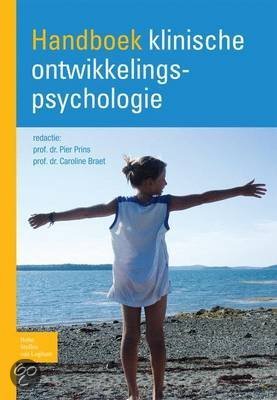 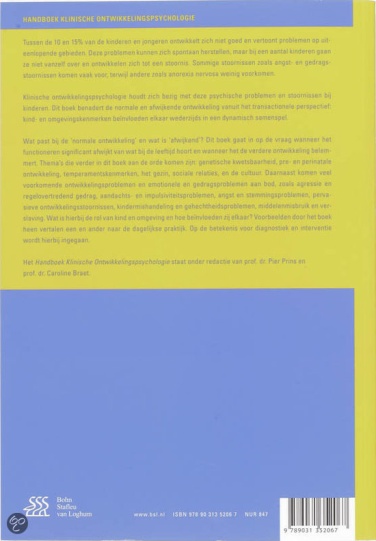 Algemene info:Auteurs: Prins, P. & Braet C.Druk : 2e druk (2014)Uitgeverij : Houten : Bohn Stafleu van LoghumAantal pagina’s: 484Waar gevonden: bib van de campus VIVES Kortrijk, 1ste verdiepingBronvermelding: Prins, P. & Braet, C. (2014). Handboek klinische ontwikkelingspsychologie. Houten: Bohn Stafleu van Loghum.Voorkaft:Uit wat er op de voorkaft van het boek staat kan je niet veel afleiden. Het doet zelfs niet meteen denken aan verslavingen. Er staat een tekening op van een meisje dat met haar armen open naar de zee kijkt. Ook kan je de 2 auteur op de voorkaft vinden. Persoonlijk vind ik het een heel aantrekkelijk boek. Zeker met de kleuren (geel/groen en blauw). Het boek springt ook meteen in het oog. De voorkaft is zeker niet te druk van informatie.Achterflap:De opmaak van de achterflap is heel gewoon. Bovenaan staat er ook nog een korte inhoud. Onderaan vind je de barcode en de uitgeverij. Net zoals de voorkaft heeft het dezelfde kleuren. Totaal niet druk en best passend bij de voorkaft.Hoofdstuk ‘middelenmisbruik en verslaving’: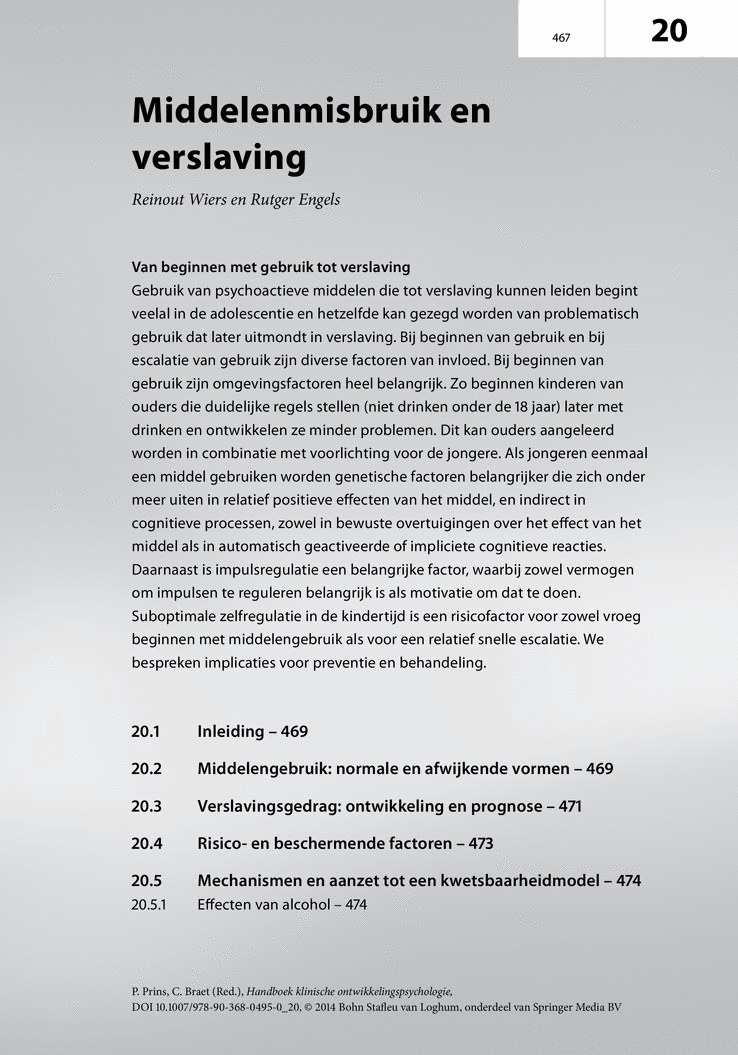 Voor het onderwerk verslavingen heb ik alleen genoeg met dit hoofdstuk. Het hoofdstuk begint met een kleine inleiding van het begin van een verslaving naar de gevolgen. Het is een perfecte inleiding voor wat er volgt in het hoofdstuk. Het doet je meteen de smaak krijgen om verder te lezen, omdat het zo interessant lijkt. Ook staat er een inhoudstafel bij die het makkelijk maakt om achteraf zaken te gaan opzoeken.Ik heb de definities / betekenissen van deze (wetenschappelijke) vaktermen opgezocht op de volgende websites:http://www.encyclo.nl/https://nl.wikipedia.org/wiki/Hoofdpaginahttp://www.vandale.be/opzoeken/woordenboek Zoek verder buiten je basistekstBoekenVoor boeken te vinden, heb ik gewerkt et het trefwoord: ‘gokverslaving’ de databank die ik gebruikt heb is Limo. Ik heb geavanceerd gezocht (zie hieronder).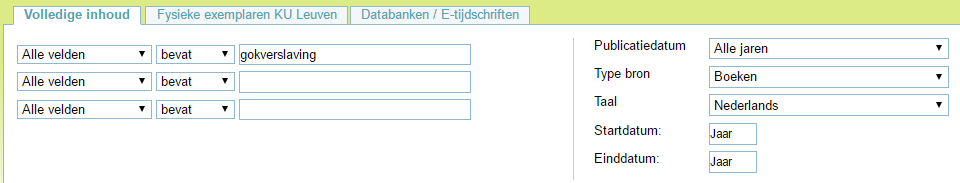 De Vos, T. (1995). Gokverslaving: hulpverlening en prentie. Lisse: Swets & Zeitlinger.Fonds Psychische Gezondheid (2004). Gokverslaving. De kick die onweerstaanbaar is. Gent: Vlaamse Vereniging voor Geestelijke Gezondheidszorg.Fonteijn, W., Krebber, B. (1985-1997). Gokverslaving bij jongeren. Deventer: Van Loghum Slaterus.Hermans, H. (1988). Nu moet het lukken: over gokken en gokverslaving. Meppel: Boom.VAKtijdschriftenHier heb ik weer met het trefwoord ‘gokverslaving’ gezocht in de databank van Limo.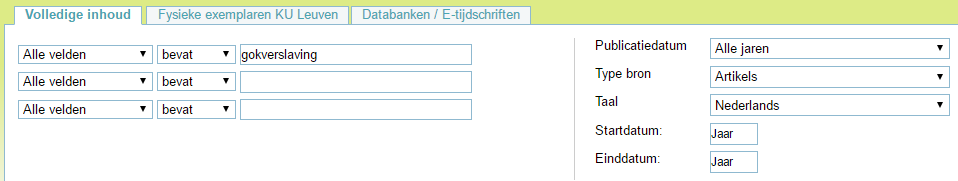 Thuyn, D. (2007). Gokverslaving: een gesprek met deskundigen van VAGGA – ALTOX.  Similes, Jrg 29 (2007), nr. 120.Appelhof, B.C.,  Koeter, M.W.J. (1997). Effectiviteit van de behandeling van gokverslaving: een literatuuronderzoek. Tijdschrift voor alcohol, drugs en andere psychotrope stoffen, Jrg. 22 (1997), nr. 1.Kuiper, G. (1995). Overheidsbeleid in Nederland met betrekking tot gokken en gokverslaving. Een evaluatie. Ethiek & maatschappij, Jrg. 40 (1995), nr. 4.Caubergs, C. (1994). Gokverslaving in Limburg. Tijdschrift voor criminaliteitsbeheersing en –preventie, Jrg 2 (1994), nr. 2.EindwerkenHierbij heb ik een andere databank gebruikt, namelijk: ‘DoKS’. Ik vind het persoonlijk een heel goede databank voor eindwerken. Ik heb wel het trefwoord veralgemeend naar ‘verslaving’, omdat er anders niet veel te vinden was.Pauwels, J. (2015). Gevangen door internering, bevangen door verslaving. Turnhout: Thomas More Kempen.Dutry, I. (2014). Ouderen en verslaving: Zeven sessies psycho-educatie en terugvalpreventie bij ouderen met een alcohol- en/of medicatieafhankelijkheid. Kortrijk : Katholieke Hogeschool VIVES Kortrijk.Geys, T., Van de Velde, M. (2014). Verslaving: 'Wat je zeker moet weten als professioneel hulpverlener: Cannabis preventie bij jongeren van 14 tot 18 jaar. Lier : Thomas More Kempen.Braeken, S. (2010). Psychose en cannabisafhankelijkheid bij jongvolwassenen: Een kijk op de behandeling om specifiek verpleegkundig te handelen binnen een opnamedienst. Katholieke Hogeschool Limburg.OnderzoeksliteratuurDe databank die ik gebruikte om onderzoeksliteratuur te vinden was ‘Lirias’. Opnieuw heb ik gezocht met het trefwoord ‘verslavingen’, omdat ‘gokverslaving’ maar1 resultaat opbracht.Valkeneers, G., Huys, A., (2011). Compulsief koopgedrag: een verkenning van verslaving aan kopen. Geraadpleegd op 12 augustus, op https://lirias.kuleuven.be/Meganck, E., (2009-08). Verrijzen uit verslaving. Psychiatrie en Verpleging. Geraadpleegd op 12 augustus, op https://lirias.kuleuven.be/Casselman, J., (2003). Verslaving en psychiatrisch deskundigenonderzoek. Brussel: Politeia. Geraadpleegd op 12 augustus, op https://lirias.kuleuven.be/Vanmechelen, X. (2007). Verslaving: voorbij gangbare opvatting en theoretische verkaveling. Filosofie en Praktijk. Geraadpleegd op 12 augustus, op https://lirias.kuleuven.be/Digitale, anderstalige bronnenOm anderstalige bronnen te vinden heb ik eerst mijn trefwoord vertaald in het Engels: ‘addiction’. Ik heb gezocht met springerlink en dat ging redelijk vlot.Shelby, C.L. (2016). Addiction. UK: Palgrave Macmillan. Geraadpleegd via www.springerlink.comLang, F. (2009). Encyclopedia of Molecular Mechanisms of Disease. Springer Berlin Heidelberg. Geraadpleegd via www.springerlink.comSchmidt, R.F., Willis, W.D. (2007). Addiction. Springer Berlin Heidelberg. Geraadpleegd via www.springerlink.comParran, T. (2004). Encyclopedia of Women’s Health. Springer US. Geraadpleegd via www.springerlink.comE-artikels uit kranten, week-of maandbladen, magazinesOm deze soort bronnen te vinden, heb ik gewerkt met ‘gopress academic. Ik vind het een heel makkelijke databank om mee te werken. Zoals je hieronder kan zien heb ik gezocht binnen een bepaalde tijdsperiode met het trefwoord ‘gokverslaving’.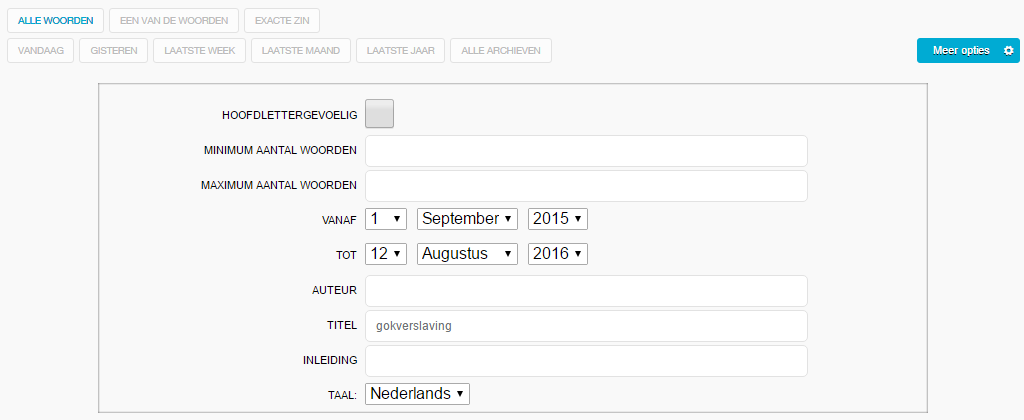 S.n. (20 november 2015). Gokverslang als verzachtende omstandigheid. Het Nieuwsblad. Geraadpleegd via http://academic.gopress.be/nl/search-articleVandebroek, N. (18 November 2015). Zijn vrouw gewurgd omdat hij door gokverslaving in de schulden zat. Het Nieuwsblad. Geraadpleegd via http://academic.gopress.be/nl/search-articleS.n. (9 september 2015). Onderzoek naar game-en gokverslaving. Algemeen Dagblad/Groene Hart Woerden. Geraadpleegd via http://academic.gopress.be/nl/search-articleVergauwen, J., Dooms, N. (19 april 2016). Had hem geholpen als hij gokverslaving had opgebiecht. Het Laatste Nieuws. Geraadpleegd via http://academic.gopress.be/nl/search-articleInternet algemeenIk heb hierbij gezocht in Google-Scholar en Google-Books met het trefwoord gokverslaving.Swets, Zeitlinger (1995). Gokverslaving. Smets & Zeitlinger. https://books.google.be/books?id=zsw3twAACAAJ&dq=gokverslaving&hl=nl&sa=X&redir_esc=y Verwijzing naar het boekHermans, H. (1988). Nu moet het lukken, Boom Onderwijs. Eerste druk.https://books.google.be/books?id=GqK95nUWhnIC&dq=gokverslaving&hl=nl&sa=X&redir_esc=y Verwijzing naar het boekVitaro, F., Arseneault, L. & Tremblay, R.E. (1997). Dispositional predictors of problem gambling in male adolescents. American Journal of Psychiatry, (pp. 1769–1770). Am J Psychiatry. Gevonden via Google-Scholar en ik vind daar de hele tekst terug in pdf-formaat.Alvarez-Moya, E.M., Ochoa, C., Jimenez-Murcia, S., Aymami, M.N., Gomez-Pena, M., Fernandez-Aranda, F., e.a. (2011). Effect of executive functioning, decision-making and self-reported impulsivity on the treatment outcome of pathologic gambling. Journal of Psychiatry and Neuroscience, (pp. 165–175). Spanje: universiteit van Barcelona. Gevonden via Google-Scholar en ik vind daar de hele tekst terug in pdf-formaat.BeeldmateriaalVoor deze laatste documenten te vinden, heb ik terug Limo gebruikt en gewerkt met de volgende informatie (zie hieronder):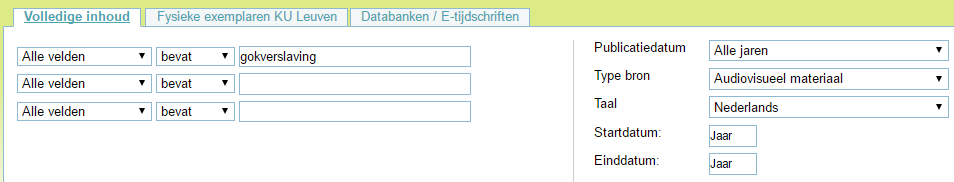 De Vilder, W. (2011). Belspelletjes. Brussel: VRT.Koppen (2009). Verslaafd aan. Brussel: VRT.Panorama (1989). Alles op het spel. BRT Nieuwsdienst.Universiteit Amsterdam (1996). Inleiding in de klinische psychologie: Psychopathologie [DVD]. Amsterdam: Open Universiteit.ContextualiserenOrganisaties (hulp- of dienstverlening)De organisatie/voorziening die ik heb gekozen is “Werkgroep tegen Gokverslaving” (http://www.wtgv.be/). Als ik de website eens goed bekijk vind ik eerst en vooral dat de achtergrond veel beter kan. De rode kleur is niet zo aantrekkelijk en dat maakt de rode letters niet echt duidelijk leesbaar. Ook staat het logo achter “Home”. Maar voor de rest vind ik het een mooie site. Alles is ook heel duidelijk, vooral de linken bovenaan (home – praktijk – diensten - …). Dat is heel handig wanneer je echt iets specifieks aan het zoeken bent. Bij de link “Contact” kom je op een adres, gsm-nummer en e-mail adres, dus op het eerste zicht ziet het er heel betrouwbaar uit. Je kunt natuurlijk nooit helemaal zeker zijn dat het een onbetrouwbare site zou zijn, maar als je een site over zo een onderwerp gaat maken, dan denk ik wel dat het betrouwbaar zal zijn, zeker ook met het adres en telefoon nummer. Iemand die mensen zou willen oplichten zou dat er nooit opzetten. Als we kijken bij de link “praktijk”, dan zien we daar heel veel tekst verschijnen. Ik heb deze eens kort doorgenomen en alles lijkt wel professioneel gedaan te zijn. De mensen die hier aan gewerkt hebben, weten duidelijk waar ze mee bezig zijn. Mensen die met een gokprobleem zitten, kunnen door deze site echt geholpen worden.Achter de link “diensten” zitten er een aantal tests (goktest, cocainetest en alcoholtest). Als je daar op gaat klikken dan kom je op een vragenlijst terecht waar je een aantal vragen moet invullen en achter die vragen te hebben opgelost, kun je zien hoe erg het zit met je verslaving of hoe het nog meevalt. Je merkt ook dat er een cocaïnetest en een alcoholtest bij zit. Dat toont aan dat deze organisatie niet alleen bezig is met de gokverslaving maar ook met andere verslavingen. Dat duidt ook nog een keer aan dat het wel een betrouwbare site moet zijn. Ook vinden we een filmpje van hun tv uitzending terug die je er kunt bekijken.Als ik al deze zaken heb overlopen, dan kan ik besluiten dat het een heel goede site is voor mensen die met een gokverslaving zitten of voor mensen die er meer over willen weten. De tekst bevat 380 woordenDeze site heeft geen eigen  documenten of folders. Alleen dat filmpje is wel iets van henzelf.S.n. De gevaren van bingo [film].http://original.livestream.com/degevarenvandebingo?utm_source=lsplayer&utm_medium=ui-play&utm_campaign=click-bait&utm_content=degevarenvandebingo Juridische bronnenIn de Vlaams codex met het trefwoord gok 3 artikels in 3 documenten.21/11/2003 Decreet betreffende het preventieve gezondheidsbeleid (B.S.03/02/2004)25/01/2010 Protocol Protocolakkoord betreffende het huishoudelijk reglement Algemene Cel Drugsbeleid (B.S.15/04/2010)25/06/2010 Decreet tot gedeeltelijke omzetting van Richtlijn 2006/123/EG van het Europees Parlement en de Raad van 12 december 2006 betreffende diensten op de interne markt (B.S.02/08/2010)De maatschappelijke context (politiek/beleid/visie/groeperingen)15 jaar Kansspelcommissie Dames en Heren,Bij het aantreden van een Minister wordt meteen verwacht dat hij onmiddellijk de nodige expertise heeft om alle domeinen die onder zijn bevoegdheden vallen te kennen. Méér nog een visie te hebben om een beleid te voeren waarvan dan ook nog eens verwacht wordt efficiënt te zijn in de besteding van de in te zetten middelen.Toch dien ik mij bescheiden op te stellen over deze kennis: kansspelen en voornamelijk het reguleren ervan is een zeer complex gegeven met talrijke invalshoeken. Kansspelen verschaffen genot, zijn belangrijk voor de werkgelegenheid (de markt behelst ongeveer 15.000 werknemers), het spel zit ingebakken in de menselijke genen (denk maar aan de Romeinen en hun 'brood en spelen') en de gewesten genieten van de inkomsten in de vorm van belastingen die erop geheven worden. Maar het is geen onschuldig vermaak, kwetsbare spelers en probleemspelers denken algauw hun eldorado te vinden in krasbiljetten, slots, bingo's of aan de roulettetafels. Een niet gereguleerde kansspelmarkt is al gauw de pleisterplaats van georganiseerde criminaliteit. Fenomenen als witwassen, misbruik van vertrouwen, corruptie en match-fixing zijn termen die niet vreemd zijn aan deze wereld. Vooral het verslavingsprobleem dat volgens de recente cijfers 100.000 tot 120.000 mensen treft, is een zwaar diepmenselijk probleem, wanneer spelen 'gokken' wordt. De uiteenlopende vormen van internetgokken, en de bijzondere aantrekkingskracht van deze spelen op jongeren, baren mij grote zorgen. De terminologie van 'social games' is niet de juiste vlag die de lading dekt, maar eerder een doos van Pandora die we niet op zijn beloop mogen laten maar onder controle moeten krijgen. Als Minister van Justitie ben ik dan ook verheugd te kunnen rekenen op een autoriteit die de vinger aan de pols houdt. Méér nog: die door een ruime expertise adviezen geeft, vergunningen verleent na grondig onderzoek, en ook bestraffend kan optreden wanneer dit 'recht' met de voeten wordt getreden. Ik zeg met opzet 'recht' want in principe zijn kansspelen verboden. Terecht stelt de wetgever dat de uitbuiting van de menselijke ondeugd 'hebzucht', mundus vult decipi, niet zonder de nodige knipperlichten kan.Ik wil dus de Kansspelcommissie aansporen om verder creatief, inventief, innovatief en vooral ook preventief te ijveren voor een kansspelmarkt waar de nadruk ligt op 'spel en ontspanning' en minder op 'gokken'. Dit kan vooral door een duidelijke rechtsbasis uit te bouwen. De kansspelwet van 7 mei 1999 werd uitgebreid in 2010 en bijna de ganse kansspelsector wordt omschreven en gecontroleerd door middel van deze wet en zijn uitvoeringsbesluiten. Nu, anno 2015, zijn er nog een aantal belangrijke Koninklijke besluiten die moeten worden genomen. Dit zal in samenwerking met de Kansspelcommissie de eerste 'kruiwagen' zijn die wordt aangepakt. Daarna zal, na grondige studie en evaluatie, ook het Regeerakkoord worden uitgevoerd in overeenstemming met de principes van rationalisatie van de gokmarkt. Neen, dit is niet paradoxaal: door de juiste evenwichten te leggen, en een correcte afweging tussen de gevaarlijkheidsgraad van spelen en manieren om te spelen, moet een modern kansspelbeleid mogelijk blijven. Daarbij is het broze evenwicht tussen rentabiliteit van de vergunde ondernemer en de bescherming van de zwakkere speler (vooral dan de jongere speler) een prioriteit. Het is inderdaad een tijd van besparen, maar om dit beleid zijn verdiende plaats te geven, zal ik samen met de Kansspelcommissie zoeken naar het juiste evenwicht tussen doelstellingen en middelen om het vooropgestelde resultaat te bereiken.Ik juich ook het initiatief toe van de Kansspelcommissie om, samen met mij, dit beleidwetenschappelijk te onderbouwen door universiteiten te betrekken. De Kansspelcommissie is een initiatief aan het ontwikkelen om een leerstoel op te richten die een verdere wetenschappelijke ondersteuning moet geven aan het kansspelbeleid vanuit een multi-disciplinaire invalshoek: juridisch, socio-cultureel, psychologisch-pedagogisch en economisch. Deze objectieve invalshoek geschraagd door academische vrijheid kan nieuwe frisse ideeën brengen en naar de toekomst misschien een kenniscentrum worden van kansspelen in Europa.Ik wil dan ook besluiten met mijn vertrouwen en wil een goede samenwerking nogmaals benadrukken. Alleen op die manier kunnen we het juiste evenwicht vinden in deze gevoelige materie die zo dicht bij het 'menselijke' staat en dus elkeen aanbelangt. Ik dank u.Koen GEENSMinister van JustitieStatistieken Deze statistieken vond ik over “gokken”:Hoeveel mensen gokken?In 2005 (1) en 2011 (2) is er onderzoek gedaan naar de omvang van het gokken. Hieronder een tabel met een overzicht van de belangrijkste cijfers. Als een cel leeg is, zijn er geen gegevens bekend. BevolkingsonderzoekIn 2005 (1) en 2011 (2) is onderzoek gedaan naar de omvang van het gokken. In 2011 heeft onderzoeksbureau Intraval ruim 6000 mensen van 16 jaar of ouder ondervraagd naar hun gokgedrag. Het blijkt dat 18% van de Nederlanders nog nooit gegokt heeft.72% van de bevolking heeft afgelopen jaar meegedaan aan een loterij. Nog eens 30% heeft afgelopen jaar meegedaan aan de krasloterij.Een aanzienlijke groep doet aan meerdere gokspelletjes mee. Zonder de loterijen mee te rekenen heeft 9,6% van de Nederlanders het afgelopen jaar aan 2 of meer gokspellen meegedaan.VerslaafdenHet onderzoeksbureau heeft ook een schatting gemaakt van het aantal kansspelverslaafden. 0,15% van de bevolking van 16 jaar of ouder ofwel 23.300 mensen zijn probleemspelers en zeer waarschijnlijk gok- of kansspelverslaafd. 0,68% van de bevolking of wel 92.000 mensen speelt op een riskante manier (2).Stichting Informatievoorziening Zorg (IVZ) houdt al meer dan 25 jaar de gegevens bij over hulpvraag en hulpverlening in de verslavingszorg. Samen met het Landelijk Alcohol en Drugs Informatiesysteem (LADIS) brengen zij jaarlijks de kerncijfers in de verslavingszorg uit.In 2014 waren 2.266 mensen in behandeling voor een gokverslaving (4).Gokken op internetGokken op internet wordt populairder. 1,9% heeft in 2011 op internet gegokt (2). Dat zijn 257.000 mensen. In 2005 was dat nog 1% (2). Meestal wordt poker gespeeld. Van de spelers op internet heeft 49% het afgelopen jaar gepokerd. De rest gokte op andere manieren (casinospelen, loterijen, gokkasten, sportpoules).ScholierenOm de vier jaar wordt in Nederland onderzoek gedaan naar het gebruik van alcohol en drugs en gokken onder scholieren. Voor het laatst was dit in 2011. Van de scholieren tussen 12 en 18 heeft 6.7% de laatste maand op een gokkast gespeeld (3).Bronvermelding:S.n., (14-09-2015). Hoeveel mensen gokken?, Jellinek.https://www.jellinek.nl/vraag-antwoord/hoeveel-mensen-gokken/Cijfergegevens verwerken en er zelf aanmakenZie Excel-documentPersoonlijk besluitGevonden infoOver het algemeen vond ik wel voldoende informatie voor het onderwerp “gokverslavingen”. Er is veel te vinden op het internet, maar ook in limo had ik veel zoekresultaten. Ze zijn ook allemaal heel betrouwbaar, want heel veel experts hebben er werken rond gemaakt. Ik ben niet echt gaan kijken bij kranten zoals het Nieuwsblad.Verloop opdracht – vaardighedenIn het begin verliep de Sadan-opdracht heel traag, ik had niet het gevoel dat ik vooruit ging, terwijl ik in pagina’s wel vooruit ging. Maar als je eenmaal in het goed ritme zat en goed aan het werken was, dan ging het wel vlotter, maar in het algemeen vond ik het een heel lastige en grote opdracht.Met Word en PowerPoint kan ik goed werken, maar met Excel ging het iets minder. Ik had er wel mee leren werken in het middelbaar, maar de details was ik wel vergeten, dus daar ga ik wel nog verder op moeten trainen.Ik heb geleerd dat je niet alles moet gaan zoeken op Google of Wikipedia, maar dat er een heleboel andere handige databanken zijn, zoals Limo.Gebruikte bronnenAlvarez-Moya, E.M., Ochoa, C., Jimenez-Murcia, S., Aymami, M.N., Gomez-Pena, M., Fernandez-Aranda, F., e.a. (2011). Effect of executive functioning, decision-making and self-reported impulsivity on the treatment outcome of pathologic gambling. Journal of Psychiatry and Neuroscience, (pp. 165–175). Spanje: universiteit van Barcelona.American Psychiaric Asociation (1988). Diagnostic and statistical manual of mental disorders. Washington: American Psychiatric Association.American Psychiaric Asociation (2013). Diagnostic and statistical manual of mental disorders. Washington: American Psychiatric Association.Appelhof, B.C.,  Koeter, M.W.J. (1997). Effectiviteit van de behandeling van gokverslaving: een literatuuronderzoek. Tijdschrift voor alcohol, drugs en andere psychotrope stoffen, Jrg. 22 (1997), nr. 1.Barker, J.C. & Miller, M. (1968). Aversion therapy for compulsive gambling. Journal of Nervous and Mental Disorders, (pp. 285–302).Braeken, S. (2010). Psychose en cannabisafhankelijkheid bij jongvolwassenen: Een kijk op de behandeling om specifiek verpleegkundig te handelen binnen een opnamedienst. Katholieke Hogeschool Limburg.Bruin, D.E. de, Meijerman, C.J.M., Leenders, F.R.J. & Braam, R. (2005). Verslingerd aan meer dan één spel: een onderzoek naar de aard en omvang van kansspelproblematiek in Nederland. Utrecht: Centrum voor Verslavingsonderzoek.Casselman, J., (2003). Verslaving en psychiatrisch deskundigenonderzoek. Brussel: Politeia. Geraadpleegd op 12 augustus, op https://lirias.kuleuven.be/Caubergs, C. (1994). Gokverslaving in Limburg. Tijdschrift voor criminaliteitsbeheersing en –preventie, Jrg 2 (1994), nr. 2.De Vilder, W. (2011). Belspelletjes. Brussel: VRT.De Vos, T, (1995). Gokverslaving: hulpverlening en prentie. Lisse: Swets & Zeitlinger.DeFuentes-Merillas, L. (2009). Belonen is effectief : is het ethisch het dan niet toe te passen?. PsychoPraktijk : vakblad voor psychologie, psychotherapie en psychiatrie, (pp. 25-28).DeFuentes-Merillas, L., Koeter, M.W., Schippers, G.M. & Brink, W. van den (2004). Temporal stability of pathological scratchcard gambling among adult scratchcard buyers two years later (pp. 117–127). Nederland: universiteit van Amsterdam.Dutry, I. (2014). Ouderen en verslaving: Zeven sessies psycho-educatie en terugvalpreventie bij ouderen met een alcohol- en/of medicatieafhankelijkheid. Kortrijk : Katholieke Hogeschool VIVES Kortrijk.Fonds Psychische Gezondheid, (2004). Gokverslaving. De kick die onweerstaanbaar is. Gent: Vlaamse Vereniging voor Geestelijke Gezondheidszorg.Fonteijn, W., Krebber, B, (1985-1997). Gokverslaving bij jongeren. Deventer: Van Loghum Slaterus.Geys, T., Van de Velde, M. (2014). Verslaving: 'Wat je zeker moet weten als professioneel hulpverlener: Cannabis preventie bij jongeren van 14 tot 18 jaar. Lier : Thomas More Kempen.Gotestam, K.G. & Johansson, A. (2003). Characteristics of gambling and problematic gambling in the Norwegian context: a DSM-IV-based telephone interview study, (189–197). Noorwegen: Trondheim.Goudriaan, A. (11 Oktober 2014). Gedragsverslaving?. Bohn Stafleu van Loghum, 13-23. (Geraadpleegd via http://link.springer.com/)Goudriaan, A.E., Oosterlaan, J., Beurs, E. de & Brink, W. van den (2004). Pathological gambling: a comprehensive review of biobehavioral findings. Neuroscience and Biobehavioral Review (pp. 123–141). Nederland: RC Leiden.Griffiths, M. & Wood, R.T. (2000). Risk factors in adolescence: the case of gambling, videogame playing, and the internet. (pp. 199-225) Journal of Gambling.Hermans, H. (1988). Nu moet het lukken, Boom Onderwijs. Eerste druk.Hermans, H. (1988). Nu moet het lukken: over gokken en gokverslaving. Meppel: Boom.Joos, L., Schmaal, L., Broos, N., Goudriaan, A. (2013). Modafinil bij alcoholafhankelijke patiënten: het effect op terugval. Tijdschrift voor psychiatrie, (pp. 879-884).Kooiman, C.G., Ouwehand, A.W., ter Kuile, M.M. (2002). The Sexual and Physical Abuse Questionnaire (SPAQ): A screening instrument for adults to assess past and current experiences of abuse. Child Abuse & Neglect. Elsevier Science, (pp. 939-953).Koppen (2009). Verslaafd aan. Brussel: VRT.Kuiper, G. (1995). Overheidsbeleid in Nederland met betrekking tot gokken en gokverslaving. Een evaluatie. Ethiek & maatschappij, Jrg. 40 (1995), nr. 4.Lang, F. (2009). Encyclopedia of Molecular Mechanisms of Disease. Springer Berlin Heidelberg. Geraadpleegd via www.springerlink.comMalkin, D. & Syme, G.J. (1986). Personality and problem gambling. (pp. 267-272). International Journal of the Addictions.Meganck, E., (2009-08). Verrijzen uit verslaving. Psychiatrie en Verpleging. Geraadpleegd op 12 augustus, op https://lirias.kuleuven.be/Ouwehand A.W. , van Alem V.C.M. (1999). The Dutch National Alcohol and Drugs Batabase: Progress in Monioring, Monitoring in Progress. Houten: stichting informativevoorziening Verslavingszorg.Ouwehand, A.W., van Alem, V.C.M. & Boonzajer Flaes, S. (2004). Key figures addiction care 2003. National Alcohol and Drugs Information System (LADIS). Houten: Stichting Informatie Voorziening Zorg.Pallesen, S., Molde, H., Arnestad, H.M., Laberg, J.C., Skutle, A., Iversen, E., e.a. (2007). Outcome of pharmacological treatments of pathological gambling: a review and meta-analysis. Journal of Clinical Psychopharmacology, (pp.357–364). USA: universiteit van Philadelphia.Panorama (1989). Alles op het spel. BRT Nieuwsdienst.Parran, T. (2004). Encyclopedia of Women’s Health. Springer US. Geraadpleegd via www.springerlink.comPauwels, J. (2015). Gevangen door internering, bevangen door verslaving. Turnhout: Thomas More Kempen.Potenza, M.N. (2006). Should addictive disorders include non-substance-related conditions? (pp. 142–151). USA: Yale University School of Medicine, New Haven.Prins, P. & Braet, C. (2014). Handboek klinische ontwikkelingspsychologie. Houten: Bohn Stafleu van Loghum.S.n. (20 november 2015). Gokverslang als verzachtende omstandigheid. Het Nieuwsblad. Geraadpleegd via http://academic.gopress.be/nl/search-articleS.n. (9 september 2015). Onderzoek naar game-en gokverslaving. Algemeen Dagblad/Groene Hart Woerden. Geraadpleegd via http://academic.gopress.be/nl/search-articleS.n. De gevaren van bingo [film].S.n., (14-09-2015). Hoeveel mensen gokken?, Jellinek.Schippers, G., Märker, N., DeFuentes-Merillas, L. (2010). Social skills training, prosocial behavior and aggressiveness in adult incarcerated offenders. Amsterdam: Institute for Addictions Research.Schmaal, L., Broos, N., Joos, L., Pattij, T., Goudriaan, A. (2013). Impulsregulatie en verslaving: een translationeel onderzoek. Tijdschrift voor psychiatrie, (pp. 823-831). Schmidt, R.F., Willis, W.D. (2007). Addiction. Springer Berlin Heidelberg. Geraadpleegd via www.springerlink.comSharpe, L. (2002). A reformulated cognitive-behavioral model of problem gambling. A biopsychosocial perspective. Clinical Psychology Review, (pp. 1–25). Australië: universiteit van Sydney.Shelby, C.L. (2016). Addiction. UK: Palgrave Macmillan. Geraadpleegd via www.springerlink.comSwets, Zeitlinger (1995). Gokverslaving. Smets & Zeitlinger. Tamsin, J. (2015). Samenvatting: Gokverslaving. Gokverslaving, 1.Thuyn, D. (2007). Gokverslaving: een gesprek met deskundigen van VAGGA – ALTOX.  Similes, Jrg 29 (2007), nr. 120.Universiteit Amsterdam (1996). Inleiding in de klinische psychologie: Psychopathologie [DVD]. Amsterdam: Open Universiteit.Valkeneers, G., Huys, A., (2011). Compulsief koopgedrag: een verkenning van verslaving aan kopen. Geraadpleegd op 12 augustus, op https://lirias.kuleuven.be/Vandebroek, N. (18 November 2015). Zijn vrouw gewurgd omdat hij door gokverslaving in de schulden zat. Het Nieuwsblad. Geraadpleegd via http://academic.gopress.be/nl/search-articleVanmechelen, X. (2007). Verslaving: voorbij gangbare opvatting en theoretische verkaveling. Filosofie en Praktijk. Geraadpleegd op 12 augustus, op https://lirias.kuleuven.be/Vergauwen, J., Dooms, N. (19 april 2016). Had hem geholpen als hij gokverslaving had opgebiecht. Het Laatste Nieuws. Geraadpleegd via http://academic.gopress.be/nl/search-articleVitaro, F., Arseneault, L. & Tremblay, R.E. (1997). Dispositional predictors of problem gambling in male adolescents. American Journal of Psychiatry, (pp. 1769–1770). Am J Psychiatry.World Health Organization (1977). The ICD-10 classification of mental and behavioural disorders. Geneva: World Health Organization.Soort bronAantal zoekresultatenGesorteerd op (www.google.be)GokverslavingGokverslavingGokverslavingKrantenartikel65 resultatenBelgië-pagina’s - geschreven in het Nederlands – afgelopen jaar – alle resultatenBoek1.390 resultatenInternet, alle boeken – elke periodeWebsite1.330  resultatenBelgië-pagina’s, geschreven in het Nederlands – afgelopen jaar – alle resultatenTijdschrift1 resultaatInternet – alle boeken – tijdschriften – elke periodeVideo’s9 resultatenBelgië – elke duur – afgelopen jaar – elke kwaliteit – alle video’sPdf bestand34 resultatenBelgië-pagina’s, geschreven in het Nederlands – afgelopen jaar – alle resultatenGameverslavingGameverslavingGameverslavingKrantenartikel43 resultatenBelgië-pagina’s - geschreven in het Nederlands – afgelopen jaar – alle resultatenBoek288 resultatenInternet, alle boeken – elke periodeWebsite161 resultatenBelgië-pagina’s, geschreven in het Nederlands – afgelopen jaar – alle resultatenTijdschrift0 resultatenInternet – alle boeken – tijdschriften – elke periodeVideo’s2 resultatenBelgië – elke duur – afgelopen jaar – elke kwaliteit – alle video’sPdf bestand17 resultatenBelgië-pagina’s, geschreven in het Nederlands – afgelopen jaar – alle resultatenDrugsverslavingDrugsverslavingDrugsverslavingKrantenartikel268 resultatenBelgië-pagina’s - geschreven in het Nederlands – afgelopen jaar – alle resultatenBoek8.390 resultatenInternet, alle boeken – elke periodeWebsite1.690 resultatenBelgië-pagina’s, geschreven in het Nederlands – afgelopen jaar – alle resultatenTijdschrift1 resultaatInternet – alle boeken – tijdschriften – elke periodeVideo’s45 resultatenBelgië – elke duur – afgelopen jaar – elke kwaliteit – alle video’sPdf bestand79 resultatenBelgië-pagina’s, geschreven in het Nederlands – afgelopen jaar – alle resultatenEetverslavingEetverslavingEetverslavingKrantenartikel2 resultatenBelgië-pagina’s - geschreven in het Nederlands – afgelopen jaar – alle resultatenBoek496 resultatenInternet, alle boeken – elke periodeWebsite20 resultatenBelgië-pagina’s, geschreven in het Nederlands – afgelopen jaar – alle resultatenTijdschrift0 resultatenInternet – alle boeken – tijdschriften – elke periodeVideo’s1 resultaatBelgië – elke duur – afgelopen jaar – elke kwaliteit – alle video’sPdf bestand1 resultaatBelgië-pagina’s, geschreven in het Nederlands – afgelopen jaar – alle resultatenSeksverslaving Seksverslaving Seksverslaving Krantenartikel121 resultatenBelgië-pagina’s - geschreven in het Nederlands – afgelopen jaar – alle resultatenBoek688 resultatenInternet, alle boeken – elke periodeWebsite1.490 resultatenBelgië-pagina’s, geschreven in het Nederlands – afgelopen jaar – alle resultatenTijdschrift0 resultatenInternet – alle boeken – tijdschriften – elke periodeVideo’s76 resultatenBelgië – elke duur – afgelopen jaar – elke kwaliteit – alle video’sPdf bestand4 resultatenBelgië-pagina’s, geschreven in het Nederlands – afgelopen jaar – alle resultatenAfkicken Afkicken Afkicken Krantenartikel186 resultatenBelgië-pagina’s - geschreven in het Nederlands – afgelopen jaar – alle resultatenBoek3.540 resultatenInternet, alle boeken – elke periodeWebsite1.330 resultatenBelgië-pagina’s, geschreven in het Nederlands – afgelopen jaar – alle resultatenTijdschrift0 resultatenInternet – alle boeken – tijdschriften – elke periodeVideo’s25 resultatenBelgië – elke duur – afgelopen jaar – elke kwaliteit – alle video’sPdf bestand36 resultatenBelgië-pagina’s, geschreven in het Nederlands – afgelopen jaar – alle resultatenSoort bronAantal zoekresultatenGesorteerd op (zoekmachine Limo)GokverslavingGokverslavingGokverslavingArtikel2 resultatenZoekterm: GokverslavingPublicatiedatum: laatste 5 jaarType bron: artikelsTaal: NederlandsCampus: VIVES Campus KortrijkBoek1 resultaatZoekterm: GokverslavingPublicatiedatum: laatste 5 jaarType bron: boekenTaal: NederlandsCampus: VIVES Campus KortrijkWebsite0 resultatenZoekterm: GokverslavingPublicatiedatum: laatste 5 jaarType bron: websitesTaal: NederlandsCampus: VIVES Campus KortrijkTijdschrift0 resultatenZoekterm: GokverslavingPublicatiedatum: alle jarenType bron: tijdschriftenTaal: NederlandsCampus: VIVES Campus KortrijkVideo’s3 resultatenZoekterm: GokverslavingPublicatiedatum: laatste 10 jaarType bron: video’sTaal: NederlandsCampus: alles campussenPdf-bestanden0 resultatenZoekterm: GokverslavingPublicatiedatum: alle jarenType bron: pdf-bestandenTaal: NederlandsCampus: VIVES Campus KortrijkGameverslavingGameverslavingGameverslavingArtikel1 resultaatZoekterm: GameverslavingPublicatiedatum: laatste 5 jaarType bron: artikelsTaal: NederlandsCampus: VIVES Campus KortrijkBoek2 resultatenZoekterm: GameverslavingPublicatiedatum: laatste 5 jaarType bron: boekenTaal: NederlandsCampus: VIVES Campus KortrijkWebsite0 resultatenZoekterm: GameverslavingPublicatiedatum: laatste 5 jaarType bron: websitesTaal: NederlandsCampus: VIVES Campus KortrijkTijdschrift0 resultatenZoekterm: GameverslavingPublicatiedatum: alle jarenType bron: tijdschriftenTaal: NederlandsCampus: VIVES Campus KortrijkVideo’s1 resultaatZoekterm: GameverslavingPublicatiedatum: laatste 10 jaarType bron: video’sTaal: NederlandsCampus: VIVES Campus KortrijkPdf-bestanden0 resultatenZoekterm: GameverslavingPublicatiedatum: alle jarenType bron: pdf-bestandenTaal: NederlandsCampus: VIVES Campus KortrijkDrugsverslavingDrugsverslavingDrugsverslavingArtikel1 resultaatZoekterm: DrugsverslavingPublicatiedatum: alle jarenType bron: artikelsTaal: NederlandsCampus: VIVES Campus KortrijkBoek2 resultatenZoekterm: DrugsverslavingPublicatiedatum: laatste 5 jaarType bron: boekenTaal: NederlandsCampus: VIVES Campus KortrijkWebsite0 resultatenZoekterm: DrugsverslavingPublicatiedatum: alle jarenType bron: websitesTaal: NederlandsCampus: VIVES Campus KortrijkTijdschrift1 resultaatZoekterm: DrugsverslavingPublicatiedatum: alle jarenType bron: tijdschriftenTaal: NederlandsCampus: alle campussenVideo’s9 resultatenZoekterm: DrugsverslavingPublicatiedatum: alle jarenType bron: video’sTaal: NederlandsCampus: alle campussenPdf-bestanden0 resultatenZoekterm: DrugsverslavingPublicatiedatum: alle jarenType bron: pdf-bestandenTaal: NederlandsCampus: VIVES Campus KortrijkEetverslavingEetverslavingEetverslavingArtikel2 resultatenZoekterm: EetverslavingPublicatiedatum: alle jarenType bron: artikelsTaal: NederlandsCampus: alle campussenBoek2 resultatenZoekterm: EetverslavingPublicatiedatum: alle jarenType bron: boekenTaal: NederlandsCampus: alle campussenWebsite0 resultatenZoekterm: EetverslavingPublicatiedatum: alle jarenType bron: websitesTaal: NederlandsCampus: VIVES Campus KortrijkTijdschrift0 resultatenZoekterm: EetverslavingPublicatiedatum: alle jarenType bron: tijdschriftenTaal: NederlandsCampus: alle campussenVideo’s0 resultatenZoekterm: EetverslavingPublicatiedatum: alle jarenType bron: video’sTaal: NederlandsCampus: alles campussenPdf-bestanden0 resultatenZoekterm: EetverslavingPublicatiedatum: alle jarenType bron: pdf-bestandenTaal: NederlandsCampus: VIVES Campus KortrijkSeksverslavingSeksverslavingSeksverslavingArtikel1 resultaatZoekterm: SeksverslavingPublicatiedatum: alle jarenType bron: artikelsTaal: NederlandsCampus: VIVES Campus KortrijkBoek3 resultatenZoekterm: SeksverslavingPublicatiedatum: laatste 5 jaarType bron: boekenTaal: NederlandsCampus: VIVES Campus KortrijkWebsite0 resultatenZoekterm: SeksverslavingPublicatiedatum: alle jarenType bron: websitesTaal: NederlandsCampus: alle campussenTijdschrift0 resultatenZoekterm: SeksverslavingPublicatiedatum: alle jarenType bron: tijdschriftenTaal: NederlandsCampus: alle campussenVideo’s0 resultatenZoekterm: SeksverslavingPublicatiedatum: alle jarenType bron: video’sTaal: NederlandsCampus: alles campussenPdf-bestanden0 resultatenZoekterm: SeksverslavingPublicatiedatum: alle jarenType bron: pdf-bestandenTaal: NederlandsCampus: VIVES Campus KortrijkAfkickenAfkickenAfkickenArtikel1 resultaatZoekterm: AfkickenPublicatiedatum: laatste 5 jaarType bron: artikelsTaal: NederlandsCampus: VIVES Campus KortrijkBoek1 resultaatZoekterm: AfkickenPublicatiedatum: laatste 5 jaarType bron: boekenTaal: NederlandsCampus: VIVES Campus KortrijkWebsite0 resultatenZoekterm: AfkickenPublicatiedatum: alle jarenType bron: websitesTaal: NederlandsCampus: alle campussenTijdschrift0 resultatenZoekterm: AfkickenPublicatiedatum: alle jarenType bron: tijdschriftenTaal: NederlandsCampus: alle campussenVideo’s3 resultatenZoekterm: AfkickenPublicatiedatum: alle jarenType bron: video’sTaal: NederlandsCampus: VIVES Campus KortrijkPdf-bestanden0 resultatenZoekterm: AfkickenPublicatiedatum: alle jarenType bron: pdf-bestandenTaal: NederlandsCampus: alle campussenInstelling / organisatieAlgemene werkingdoelgroepcontactgegevensWorld Health OrganizationGespecialiseerde organisatie van de Verenigde Naties die wereldwijde aspecten van de gezondheidszorg in kaart brengt, activiteiten op het gebied van de gezondheidszorg coördineert en de gezondheid van de wereldbevolking bevordert.Iedereen en voor alle leeftijdenWHO headquartersAdres: Avenue Appia 20
1211 Geneva 27
SwitzerlandTelefoon:+41 22 791 21 11Fax:041 22 791 31 11Website:http://www.who.int/en/American Psychiatric AssociationDe belangrijkste professionele organisatie van psychiaters en psychiaters in opleiding van de VS. Het is de grootste psychiatrische organisatie in de wereld.Iedereen en voor alle leeftijdenAPA Pyblishing Costomer ServiceAdres:1000 Wilson BoulevardSuite 1825ArlingtonTelefoon:(800) 368-5777(703) 907-7322e-mail:apa@psych.orgWebsite:http://psychiatry.org/Wetenschappelijk Onderzoeks en Documentatie Centrumeen onderdeel van het Nederlands ministerie van Justitie en is gevestigd in Den Haag.De kerntaken van het WODC zijn de productie en verspreiding van wetenschappelijke kennis over onderbouwing en effecten van beleid en over relevante maatschappelijke processen op het brede terrein van Justitie en Vreemdelingenzaken en Integratie.Niet kunnen vinden op de site of de sociale kaartWODCAdres:Turfmarkt 147  
2511 DP Den HaagTelefoon: 070 370 6561e-mail:wodc@minvenj.nlWebsite:http://www.wodc.nl/NWO-ZonMwZonMw financiert gezondheidsonderzoek én stimuleert het gebruik van de ontwikkelde kennis – om daarmee de zorg en gezondheid te verbeteren.Iedereen en voor alle leeftijdenZonMwAdres:Laan van Nieuw Oost-Indië 334
2593 CE Den HaagTelefoon:070 349 51 11Fax:070 349 51 00e-mail:info@zonmw.nlWebsite:Http://www.zonmw.nl/nl/FotoNaam SpecialistUitleg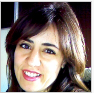 Alvarez-Moya, E.M.Cognitief Psycholoog, Klinisch Psycholoog, Neuropsycholoog.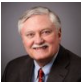 Barker, J.C.Advocatuur.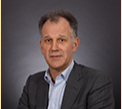 Bieleman, BDirecteur en oprichter van intraval. Heeft als taak de coördinatie en externe contacten. Heeft sociologie gestudeerd.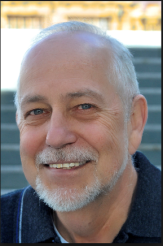 Blaszczynski, A.Dr. Alex Blaszczynski is hoogleraar Klinische Psychologie en directeur van de Universiteit van Sydney: Gokken Behandeling, klinisch en onderzoek.Geen foto gevonden Bruin, D.E.Ik heb geen info over deze persoon kunnen vinden(Google en wikipedia)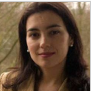 DeFuentes-Merillas, LGedragswetenschappen psycholoog, Klinisch Psycholoog, Cognitief Psycholoog.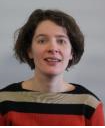 Goudriaan, A.E.Ze is professor en bijzonder hoogleraar: Werkingsmechanismen en behandeling van verslaving. Ze is vooral bezig met onderzoek en patiëntenzorg.Geen foto gevondenOuwehand, A.W.,Ik heb geen info over deze persoon kunnen vinden(Google en wikipedia)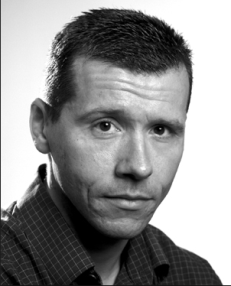 Pallesen, S.,Professor aan het Ministerie van Sociale Psychologie. Hij werkt in de universiteit van Bergen.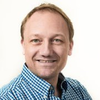 Ruiter, M.B.Hij is wetenschapper aan het Kanker Instituut in Nederland (AMC Universiteit van Amsterdam). Hij is gespecialiseerd in de cognitieve neurowetenschappen.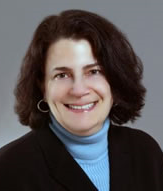 Slutske, W.S.Ze is professor aan de Frederick A. Middlebush. Aan het Genetische Epidemiologie Laboratorium.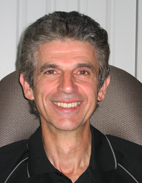 Vitaro, F.,Hij is professor anan het department van de  psycho-educatie aan de Universiteit van MontrealVaktermenUitlegAmbivalentMet twee verschillende waarden of mogelijkheden.ClassificatieRangschikking in klassen.Comorbiditeit / ComorbideHet tegelijkertijd hebben van twee of meer stoornissen of aandoeningen bij een patiënt.Dit gebeurt in het algemeen met het gelijktijdig hebben van lichamelijke, geestelijke en vaak de daaropvolgende sociale problemen bij een persoon.CompulsiefDwangmatig, Dwingend. Wat je wel moet doen, zonder dat je het echt wilt.ExcessiefBovenmatig, buitensporig, overdadig, overmatig.FarmalogischLeer van de geneesmiddelen en de interactie tussen deze en een levend biologisch systeem.MacrologieBreedsprakigheid.Meta-analyseEen onderzoek waarin onderzoeken van een bepaald fenomeen worden samengevoegd om één secuurdere uitkomst te verkrijgen.MultimodaalGericht op verschillende gebieden of aspecten.PathologischWat samenhangt met en te verklaren is vanuit een bepaalde ziekte. Ziekelijk abnormaal.PlaceboSchijngeneesmiddel dat geen werkzame farmaceutische stoffen bevat.Response RateEen enquêteonderzoek die betrekking heeft  op het aantal mensen die beantwoordde door het aantal mensen in de steekproef.Restricties Bij het leidinggeven, de flexibiliteitsbeperkingen die een ontwerper heeft voor zijn beleid of een uitvoerder voor zijn werk.DSM-V-criteriaDSM betekend: “Diagnostic Statistical Manual of Mental Disorders”. In het Nederlands is dat “het internationale classificatiesysteem van de geestelijke gezondheidszorg”.BronnenlijstSoort bronnenAmerican Psychiaric Asociation (1988). Diagnostic and statistical manual of mental disorders. Washington: American Psychiatric Association.Sociaalwetenschappelijke bronGoudriaan, A.E., Oosterlaan, J., Beurs, E. de & Brink, W. van den (2004). Pathological gambling: a comprehensive review of biobehavioral findings. Neuroscience and Biobehavioral Review (pp. 123–141). Nederland: RC Leiden.Sociaalwetenschappelijke bronWorld Health Organization (1977). The ICD-10 classification of mental and behavioural disorders. Geneva: World Health Organization.Sociaalwetenschappelijke bronPotenza, M.N. (2006). Should addictive disorders include non-substance-related conditions? (pp. 142–151). USA: Yale University School of Medicine, New Haven.Sociaalwetenschappelijke bronDeFuentes-Merillas, L., Koeter, M.W., Schippers, G.M. & Brink, W. van den (2004). Temporal stability of pathological scratchcard gambling among adult scratchcard buyers two years later (pp. 117–127). Nederland: universiteit van Amsterdam.Sociaalwetenschappelijke bronBronnenVindplaatsLocatieAmerican Psychiaric Asociation (2013). Diagnostic and statistical manual of mental disorders. Washington: American Psychiatric Association.Gevonden in Limo: te vinden in de bibliotheek van VIVES Campus KortrijkPlaats: Bib 1ste verdiepingType: boekBeschrijving: /Status: beschikbaarGoudriaan, A.E., Oosterlaan, J., Beurs, E. de & Brink, W. van den (2004). Pathological gambling: a comprehensive review of biobehavioral findings. Neuroscience and Biobehavioral Reviews (pp. 123–141). Nederland: RC Leiden.Niets gevonden in LimoGevonden via Google Scholar (Pdf—bestand)Internet – databank Google – Databank Google ScholarDe link: https://scholar.google.be/World Health Organization (1977). The ICD-10 classification of mental and behavioural disorders. Geneva: World Health Organization.Niets gevonden in LimoGevonden op databank Google BoekenInternet – databank  Google - databank Google boekenDe link: https://books.google.com/Potenza, M.N. (2006). Should addictive disorders include non-substance-related conditions? (pp. 142–151). USA: Yale University School of Medicine, New Haven.Niets gevonden in LimoGevonden via Google Scholar (Pdf-bestand)Internet – databank Google – Databank Google ScholarDe link: https://scholar.google.be/DeFuentes-Merillas, L., Koeter, M.W., Schippers, G.M. & Brink, W. van den (2004). Temporal stability of pathological scratchcard gambling among adult scratchcard buyers two years later (pp. 117–127). Nederland: universiteit van Amsterdam.Niets gevonden in LimoGevonden via Google ScholarInternet – databank Google – Databank Google ScholarDe link: https://scholar.google.be/Alvarez-Moya, E.M., Ochoa, C., Jimenez-Murcia, S., Aymami, M.N., Gomez-Pena, M., Fernandez-Aranda, F., e.a. (2011). Effect of executive functioning, decision-making and self-reported impulsivity on the treatment outcome of pathologic gambling. Journal of Psychiatry and Neuroscience, (pp. 165–175). Spanje: universiteit van Barcelona.Niets gevonden in LimoGevonden via Google Scholar (Pdf-bestand)Internet – databank Google – Databank Google ScholarDe link: https://scholar.google.be/Barker, J.C. & Miller, M. (1968). Aversion therapy for compulsive gambling. Journal of Nervous and Mental Disorders, (pp. 285–302).Niets gevonden in Limo, Google Scholar en Springerlink/Bruin, D.E. de, Meijerman, C.J.M., Leenders, F.R.J. & Braam, R. (2005). Verslingerd aan meer dan één spel: een onderzoek naar de aard en omvang van kansspelproblematiek in Nederland. Utrecht: Centrum voor Verslavingsonderzoek.Gevonden in Limo: te vinden in de bibliotheek van VIVES Campus KortrijkNiets gevonden via Google ScholarPlaats: rechtsbibliotheekType: boekBeschrijving: /Status: beschikbaarGotestam, K.G. & Johansson, A. (2003). Characteristics of gambling and problematic gambling in the Norwegian context: a DSM-IV-based telephone interview study, (189–197). Noorwegen: Trondheim.Niets gevonden in LimoGevonden via Google ScholarInternet – databank Google – Databank Google ScholarDe link: https://scholar.google.be/Griffiths, M. & Wood, R.T. (2000). Risk factors in adolescence: the case of gambling, videogame playing, and the internet. (pp. 199-225) Journal of Gambling.Niets gevonden in LimoGevonden via SpringerlinkInternet – databank Google – Databank SpringerlinkDe link:https://link.springer.com/Malkin, D. & Syme, G.J. (1986). Personality and problem gambling. (pp. 267-272). International Journal of the Addictions.Niets gevonden in LimoNiets gevonden via Google ScholarNiets gevonden via Springerlink/Ouwehand, A.W., van Alem, V.C.M. & Boonzajer Flaes, S. (2004). Key figures addiction care 2003. National Alcohol and Drugs Information System (LADIS). Houten: Stichting Informatie Voorziening Zorg.Niets gevonden in LimoNiets gevonden via Google ScholarNiets gevonden via Springerlink/Pallesen, S., Molde, H., Arnestad, H.M., Laberg, J.C., Skutle, A., Iversen, E., e.a. (2007). Outcome of pharmacological treatments of pathological gambling: a review and meta-analysis. Journal of Clinical Psychopharmacology, (pp.357–364). USA: universiteit van Philadelphia.Niets gevonden in LimoGevonden via Google ScholarInternet – databank Google – Databank Google ScholarDe link: https://scholar.google.be/Sharpe, L. (2002). A reformulated cognitive-behavioral model of problem gambling. A biopsychosocial perspective. Clinical Psychology Review, (pp. 1–25). Australië: universiteit van Sydney.Niets gevonden in LimoGevonden via Google Scholar (Pdf-bestand)Internet – databank Google – Databank Google ScholarDe link: https://scholar.google.be/Vitaro, F., Arseneault, L. & Tremblay, R.E. (1997). Dispositional predictors of problem gambling in male adolescents. American Journal of Psychiatry, (pp. 1769–1770). Am J Psychiatry.Niets gevonden in LimoGevonden via Google Scholar (Pdf-bestand)Internet – databank Google – Databank Google ScholarDe link: https://scholar.google.be/BronnenVindplaatsLocatieDeFuentes-Merillas, L. (2009). Belonen is effectief : is het ethisch het dan niet toe te passen?. PsychoPraktijk : vakblad voor psychologie, psychotherapie en psychiatrie, (pp. 25-28). Gevonden in Limo: te vinden in de bibliotheek van VIVES Campus KortrijkPlaats: Bib gelijkvloersType: boekBeschrijving: /Status: beschikbaarSchippers, G., Märker, N., DeFuentes-Merillas, L. (2010). Social skills training, prosocial behavior and aggressiveness in adult incarcerated offenders. Amsterdam: Institute for Addictions Research.Gevonden in Limo: te vinden in de bibliotheek van VIVES Campus KortrijkGevonden via Google ScholarWel geen fysieke exemplaren te vinden,maar het staat er wel vermeld als artikel.Internet – databank Google – Databank Google ScholarDe link: https://scholar.google.be/Kooiman, C.G., Ouwehand, A.W., ter Kuile, M.M. (2002). The Sexual and Physical Abuse Questionnaire (SPAQ): A screening instrument for adults to assess past and current experiences of abuse. Child Abuse & Neglect. Elsevier Science, (pp. 939-953).Gevonden in Limo: te vinden in de bibliotheek van KU LeuvenGevonden via Google ScholarPlaats: rechtsbibliotheekType: artikelBeschrijving: /Status: beschikbaarInternet – databank Google – Databank Google ScholarDe link: https://scholar.google.be/Ouwehand A.W. , van Alem V.C.M. (1999). The Dutch National Alcohol and Drugs Batabase: Progress in Monioring, Monitoring in Progress. Houten: stichting informativevoorziening Verslavingszorg.Niets gevonden in LimoGevonden via Google ScholarInternet – databank Google – Databank Google ScholarDe link: https://scholar.google.be/TrefwoordenUitlegImpulsiviteitHandelen zonder rustig beraad. Meteen en daarom vaak onbedacht reageren.Translationeel“vertalend”. Als translationeel onderzoeker vertaal je fundamenteel onderzoek naar klinisch onderzoek, en vice versa.VerslavingEen toestand waarin een persoon fysiek en/of mentaal van een gewoonte of stof afhankelijk is, zodanig dat hij/zij deze gewoonte of stof niet, of heel moeilijk los kan laten.BevolkingLaatste jaar 2005Laatste jaar 2011Loterijen61,10%57%Krasloterij15,90%12,30%Gokkasten11,80%6,40%Casinospelen6,60%5,10%Gokken op internet1%1,90%ScholierenLaatste maandGokkasten12-18 jaar6,70%15 jaar5,70%17-18 jaar5,30%